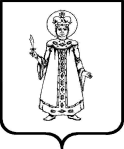 О внесении измененияв постановление Администрации района от 18.11.2015 №1768 «Об упорядочении родительской платы за присмотр и уход за детьми в муниципальных образовательных учреждениях, реализующих основную общеобразовательную программу дошкольного образования»Руководствуясь Федеральным законом от 29.12.2012 №273-ФЗ «Об образовании в Российской Федерации», Законом Ярославской области от 19.12.2008 №65-з «Социальный кодекс Ярославской области», постановлением Администрации Ярославской области от 19.04.2006 №77-а «Об утверждении Методических рекомендаций по расчету норматива бюджетногофинансирования предоставления услуг по дошкольному образованию детей», Санитарно-эпидемиологическими правилами и нормативами СанПиН 2.4.1.1249-03 «Санитарно-эпидемиологические требования к устройству, содержанию и организации режима работы дошкольных образовательных учреждений», в соответствии с Уставом Угличского муниципального районаАдминистрация Угличского муниципального районаПОСТАНОВЛЯЕТ:Внести изменениев постановление Администрации Угличского муниципального района от 18.11.2015 №1768 «Об упорядочении платы за присмотр и уход за детьми в муниципальных образовательных учреждениях, реализующих основную общеобразовательную программу дошкольного образования», изложив в пункте1 абзац:«Разрешить использование полученной родительскойплаты в соответствии с Методикой расчета размера родительской платы за присмотр и уход за детьми, осваивающими образовательные программы дошкольного образования в образовательных организациях Методики расчета размера родительской платы за присмотр и уход за детьми, осваивающими образовательные программы дошкольного образования в образовательных организациях, утвержденной постановлением Администрации района от 18.05.2017 №617, с изменениями от 17.10.2017 №1321,на приобретение расходных материалов в размере 3,5 %.»в следующей редакции: «Разрешить использование полученной родительскойплаты в соответствии с «Методикой расчета размера родительской платы за присмотр и уход за детьми, осваивающими образовательные программы дошкольного образования в образовательных организациях», утвержденной постановлением Администрации района от 18.05.2017 №617, с изменениями от 17.10.2017, на приобретение расходных материалов в размере не менее 3,5 % полученной родительской платы за детей в возрасте менее 3-х лет ине более3,5 % полученной родительской платы за детей в возрасте свыше 3-х лет».Контроль за исполнением настоящего постановления возложить на заместителя Главы Администрации района Кусакину Ю.Н.Опубликовать настоящее постановление в «Угличской газете» и разместить на официальном сайте Угличского муниципального района.Настоящее постановления вступает в силу после его официального опубликования в «Угличской газете».Глава района								А.Г.КурицинО внесении изменений в постановление Администрации района от 18.11.2015 №1768 «Об упорядочении родительской платы за присмотр и уход за детьми в муниципальных образовательных учреждениях, реализующих основную общеобразовательную программу дошкольного образования»Руководствуясь Федеральным законом от 29.12.2012 №273-ФЗ «Об образовании в Российской Федерации», Законом Ярославской области от 19.12.2008 №65-з «Социальный кодекс Ярославской области», постановлением Администрации Ярославской области от 19.04.2006 №77-а «Об утверждении Методических рекомендаций по расчету норматива бюджетного финансирования предоставления услуг по дошкольному образованию детей», Санитарно-эпидемиологическими правилами и нормативами СанПиН 2.4.1.1249-03 «Санитарно-эпидемиологические требования к устройству, содержанию и организации режима работы дошкольных образовательных учреждений», в соответствии с Уставом Угличского муниципального района Администрация Угличского муниципального районаПОСТАНОВЛЯЕТ:Внести следующие изменения в постановление Администрации Угличского муниципального района от 18.11.2015 №1768 «Об упорядочении платы за присмотр и уход за детьми в муниципальных образовательных учреждениях, реализующих основную общеобразовательную программу дошкольного образования»:Дополнить пункт 1 абзацем следующего содержания: «Разрешить использование полученной родительской платы в соответствии с «Методикой расчета размера родительской платы за присмотр и уход за детьми, осваивающими образовательные программы дошкольного образования в образовательных организациях», утвержденной постановлением Администрации района от 18.05.2017 №617, с изменениями от 17.10.2017, на приобретение расходных материалов в размере 3,5 %.».1.2.	Изложить в новой редакции приложение к постановлению «Размер родительской платы за присмотр и уход за детьми в муниципальных образовательных учреждениях, реализующих основную общеобразовательную программу дошкольного образования» (прилагается).Контроль за исполнением настоящего постановления возложить на заместителя Главы Администрации района  Кусакину Ю.Н.Опубликовать настоящее постановление в «Угличской газете» и разместить на официальном сайте Угличского муниципального района.4.	Настоящее постановления вступает в силу с момента опубликования в «Угличской газете».Глава района									А.Г. КурицинПриложение к постановлению Администрации Угличского муниципального районаот 18.11.2015 №1768 (в редакции от 29.12.2017 № 1733Размер родительской платы за присмотр и уход за детьми в муниципальных образовательных учреждениях, реализующих основную общеобразовательную программу дошкольного образованияВ группах кратковременного пребыванияПОСТАНОВЛЕНИЕАДМИНИСТРАЦИИ Угличского муниципального РАЙОНАЯРОСЛАВСКОЙ ОБЛАСТИОт 12.12.2016 № 1639О внесении изменения в постановление Администрации Угличского муниципального района от 18.11.2015 №1768 «Об упорядочении родительской платы за присмотр и уход за детьми в муниципальных образовательных учреждениях, реализующих основную общеобразовательную программу дошкольного образования»Руководствуясь Федеральным законом от 29.12.2012 №273-ФЗ «Об образовании в Российской Федерации», Законом Ярославской области от 19.12.2008 №65-з «Социальный кодекс Ярославской области», в соответствии с Уставом Угличского муниципального района Администрация Угличского муниципального районаПОСТАНОВЛЯЕТ:Считать утратившим силу подпункт 2.1. пункта 2 постановления Администрации Угличского муниципального района от 18.11.2015 №1768 «Об упорядочении платы за присмотр и уход за детьми в муниципальных образовательных учреждениях, реализующих основную общеобразовательную программу дошкольного образования».Опубликовать настоящее постановление в «Угличской газете».Контроль за исполнением настоящего постановления оставляю за собой.Настоящее постановление вступает в силу с 01.01.2017.И.о. Главы Администрации района							      Ю.Н. КусакинаО внесении изменений в постановление Администрации Угличского муниципального района от 18.11.2015 №1768 «Об упорядочении родительской платы за присмотр и уход за детьми в муниципальных образовательных учреждениях, реализующих основную общеобразовательную программу дошкольного образования»Руководствуясь Федеральным законом от 29.12.2012 №273-ФЗ «Об образовании в Российской Федерации», Законом Ярославской области от 19.12.2008 №65-з «Социальный кодекс Ярославской области», постановлением Администрации Ярославской области от 19.04.2006 №77-а «Об утверждении Методических рекомендаций по расчету норматива бюджетного финансирования предоставления услуг по дошкольному образованию детей», Санитарно-эпидемиологическими правилами и нормативами СанПиН 2.4.1.1249-03 «Санитарно-эпидемиологические требования к устройству, содержанию и организации режима работы дошкольных образовательных учреждений», в соответствии с Уставом Угличского муниципального района Администрация Угличского муниципального районаПОСТАНОВЛЯЕТ:Внести следующие изменения в постановление Администрации Угличского муниципального района от 18.11.2015 №1768 «Об упорядочении платы за присмотр и уход за детьми в муниципальных образовательных учреждениях, реализующих основную общеобразовательную программу дошкольного образования»:изложить пункт 4 постановления в новой редакции:«4. Размер компенсации части родительской платы определяется исходя из среднего размера родительской платы за присмотр и уход за детьми, осваивающими образовательные программы дошкольного образования в муниципальных организациях, осуществляющих образовательную деятельность, и составляет:- 20% на первого ребенка;- 50% на второго ребенка;- 70% на третьего и последующих детей.Право на получение компенсации имеет один из родителей (законных представителей), внесших родительскую плату за присмотр и уход за детьми в соответствующем образовательном учреждении».изложить в новой редакции приложение к постановлению «Размер родительской платы за присмотр и уход за детьми в муниципальных образовательных учреждениях, реализующих основную общеобразовательную программу дошкольного образования» (прилагается).Контроль за исполнением настоящего постановления возложить на заместителя Главы Администрации Угличского муниципального района – начальника Управления социальной политики и труда Ушакову Л.В.Опубликовать настоящее постановление в «Угличской газете».Настоящее постановления вступает в силу с момента опубликования в «Угличской газете» и распространяется на правоотношения, возникшие с 01.01.2016.Глава района                                                                                     С.В. МаклаковПриложение к постановлению Администрации Угличского муниципального районаот 18.11.2015 №1768 (в редакции от 28.12.2015 № 1984)Размер родительской платы за присмотр и уход за детьми в муниципальных образовательных учреждениях, реализующих основную общеобразовательную программу дошкольного образованияВ группах кратковременного пребыванияПОСТАНОВЛЕНИЕАДМИНИСТРАЦИИ Угличского муниципального РАЙОНА   ЯРОСЛАВСКОЙ ОБЛАСТИот18.11.2015 № 1768Об упорядочении родительской платы за присмотр и уход за детьми в муниципальных образовательных учреждениях, реализующих основную общеобразовательную программу дошкольного образованияРуководствуясь Федеральным законом от 29.12.2012 №273-ФЗ «Об образовании в Российской Федерации», Законом Ярославской области от 19.12.2008 №65-з «Социальный кодекс Ярославской области», постановлением Администрации Ярославской области от 19.04.2006 №77-а «Об утверждении Методических рекомендаций по расчету норматива бюджетногофинансирования предоставления услуг по дошкольному образованию детей», Санитарно-эпидемиологическими правилами и нормативами СанПиН 2.4.1.1249-03 «Санитарно-эпидемиологические требования к устройству, содержанию и организации режима работы дошкольных образовательных учреждений», в соответствии сУставомУгличского муниципальногорайонаАдминистрация Угличского муниципального районаПОСТАНОВЛЯЕТ:Установить размер родительской платы за присмотр и уход за детьми в муниципальных образовательных учреждениях, реализующих основную общеобразовательную программу дошкольного образования, согласноприложению к настоящему постановлению.Предоставить отдельным категориям граждан право внесения оплаты за присмотр и уход в муниципальных дошкольных образовательных учреждениях и в дошкольных группах общеобразовательных учреждений в размере 50% установленной родительской платы:Семьям, имеющим трех и более несовершеннолетних детей.Семьям, в которых один из родителей является инвалидом 1 или 2 группы.За присмотр и уход за детьми-инвалидами, детьми-сиротами и детьми, оставшимися без попечения родителей, а также за детьми с туберкулезной интоксикацией, обучающимися в муниципальных образовательных организациях, реализующих образовательную программу дошкольного образования, родительская плата не взимается.В целях материальной поддержки воспитания детей, посещающих муниципальные образовательные учреждения, реализующие основную общеобразовательную программу дошкольного образования, родителям (законным представителям) выплачивается компенсация части родительской платы, фактически внесенной за присмотр и уход за детьми в соответствующем образовательном учреждении в размере:20% на первого ребенка;50% на второго ребенка;70% на третьего и последующих детей.Право на получение компенсации имеет один из родителей (законных представителей), внесших родительскую плату за присмотр и уход за детьми в соответствующем образовательном учреждении.Льгота по родительской плате предоставляется с даты подачи письменного заявления родителем(законным представителем) с предъявлением документов, подтверждающих их право на льготу.Считать утратившим силу постановление Администрации Угличского муниципального района от 19.12.2014 №2195 «Об упорядочении платы за присмотр и уход за детьми в муниципальных образовательных учреждениях, реализующих основную общеобразовательную программу дошкольного образования».Контроль за исполнением настоящего постановления возложить на заместителя Главы Администрации Угличского муниципального района – начальника Управления социальной политики и труда Ушакову Л.В.Опубликовать настоящее постановление в «Угличской газете».Настоящее постановления вступает в силу с момента опубликованияв «Угличской газете» и распространяется на правоотношения, возникшие с 01.01.2016. И.о. Главы района							А.Н. ЛебедевПриложение к постановлению Администрации Угличского муниципального районаот 18.11.2015 № 1768Размер родительской платы за присмотр и уход за детьми в муниципальных образовательных учреждениях, реализующих основную общеобразовательную программу дошкольного образованияВ группах кратковременного пребыванияПериод пребывания ребенка в дошкольном учреждении (часы)Размер родительской платы(рублей в день)128-10,588,4012107,5024111,30Период пребывания ребенка в дошкольном учреждении (часы)Размер родительской платы (рублей в день)12до 3 часов35,80до 4 часов47,50до 5 часов59,30Период пребывания ребенка в дошкольном учреждении (часы)Размер родительской платы(рублей в день)129-10,59-10,582,201212100,0024103,50Период пребывания ребенка в дошкольном учреждении (часы)Размер родительской платы(рублей в день)12до 3 часов33,30до 4 часов44,20до 5 часов55,20Период пребывания ребенка в Д/С (часы)Возраст ребенкаРазмер родительской платы(рублей в день)1239-10,51-3839-10,53-789121-3101123-7108241-3104243-7112Период пребывания ребенка в Д/С (часы)Возраст ребенкаРазмер родительской платы(рублей в день)123до 3 часов1-334до 3 часов3-736до 4 часов1-344до 4 часов3-748до 5 часов1-355до 5 часов3-760